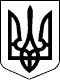                                                           ПроєктУКРАЇНАЧЕЧЕЛЬНИЦЬКА РАЙОННА РАДАВІННИЦЬКОЇ ОБЛАСТІРІШЕННЯ  _________2020 року                                             31 позачергова  сесія 7 скликанняПро затвердження розпоряджень голови Чечельницької районної ради Відповідно до пункту 20 частини 1, частини 2 статті 43 Закону України «Про місцеве самоврядування в Україні», враховуючи висновки постійних комісій районної ради з питань регламенту, депутатської діяльності та етики, зміцнення законності і правопорядку, з питань бюджету та комунальної власності, районна рада ВИРІШИЛА:1. Затвердити розпорядження голови Чечельницької районної ради (додаються):від 06 жовтня 2020 року № 29 «Про виконання обов’язків директора територіального центру соціального обслуговування (надання соціальних послуг) Чечельницького району»;  від 15 жовтня 2020 року № 50-в  «Про надання відпустки П’яніщуку С.В.»;від 19 жовтня 2020 року № 51-в  «Про надання відпустки П’яніщуку С.В.»;від 26 жовтня 2020 року № 52-в  «Про надання відпустки П’яніщуку С.В.».2. Контроль за виконанням цього рішення покласти на постійні комісії районної ради з питань регламенту, депутатської діяльності та етики, зміцнення законності і правопорядку (Лісницький В.О.), з питань бюджету та комунальної власності (Савчук В.В.).Голова районної ради                                                        С. П’ЯНІЩУКЛісницький В.О.Савчук В.В.Катрага Л.П.Кривіцька І.О.Лисенко Г.М.Крук Н.А.